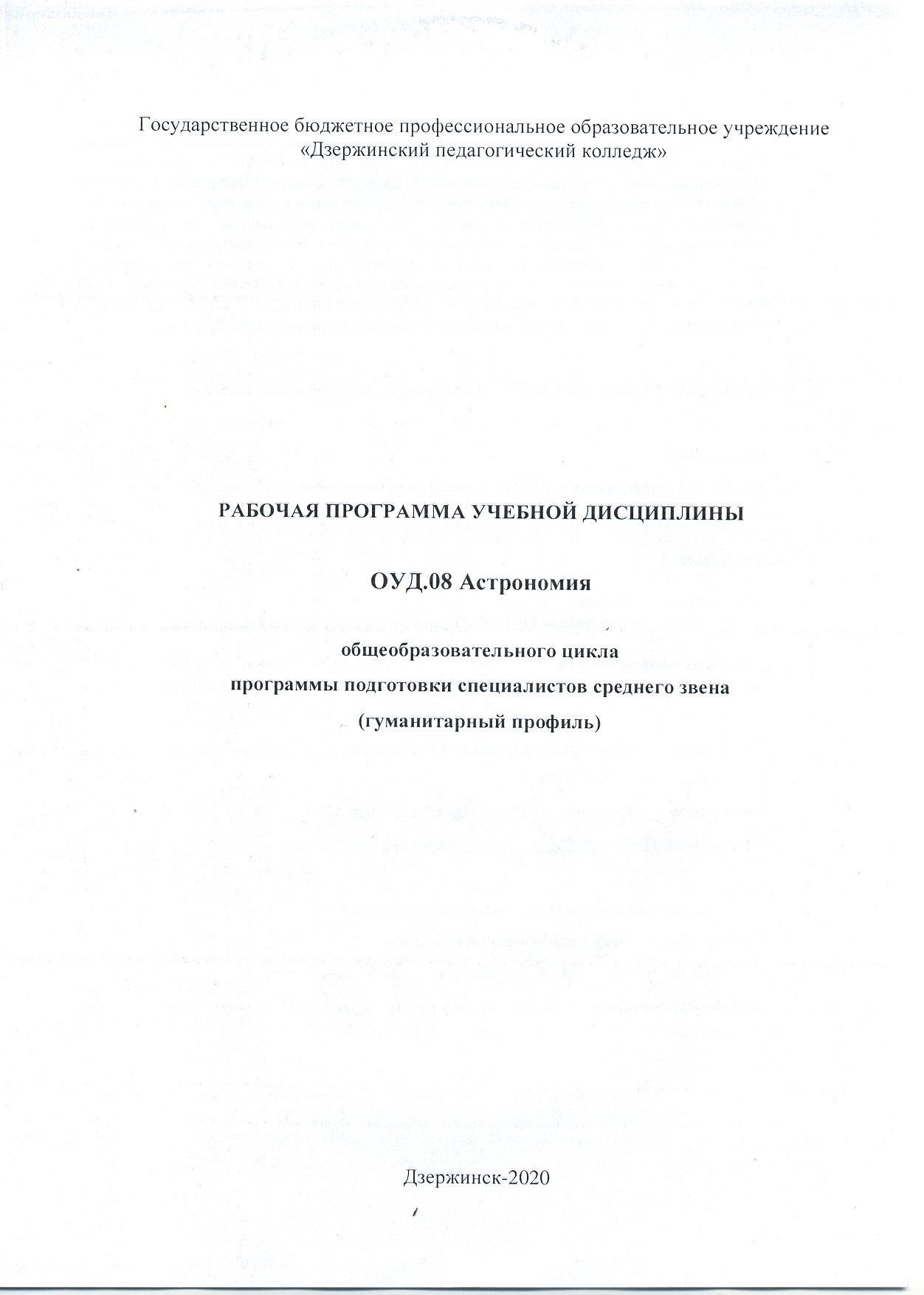 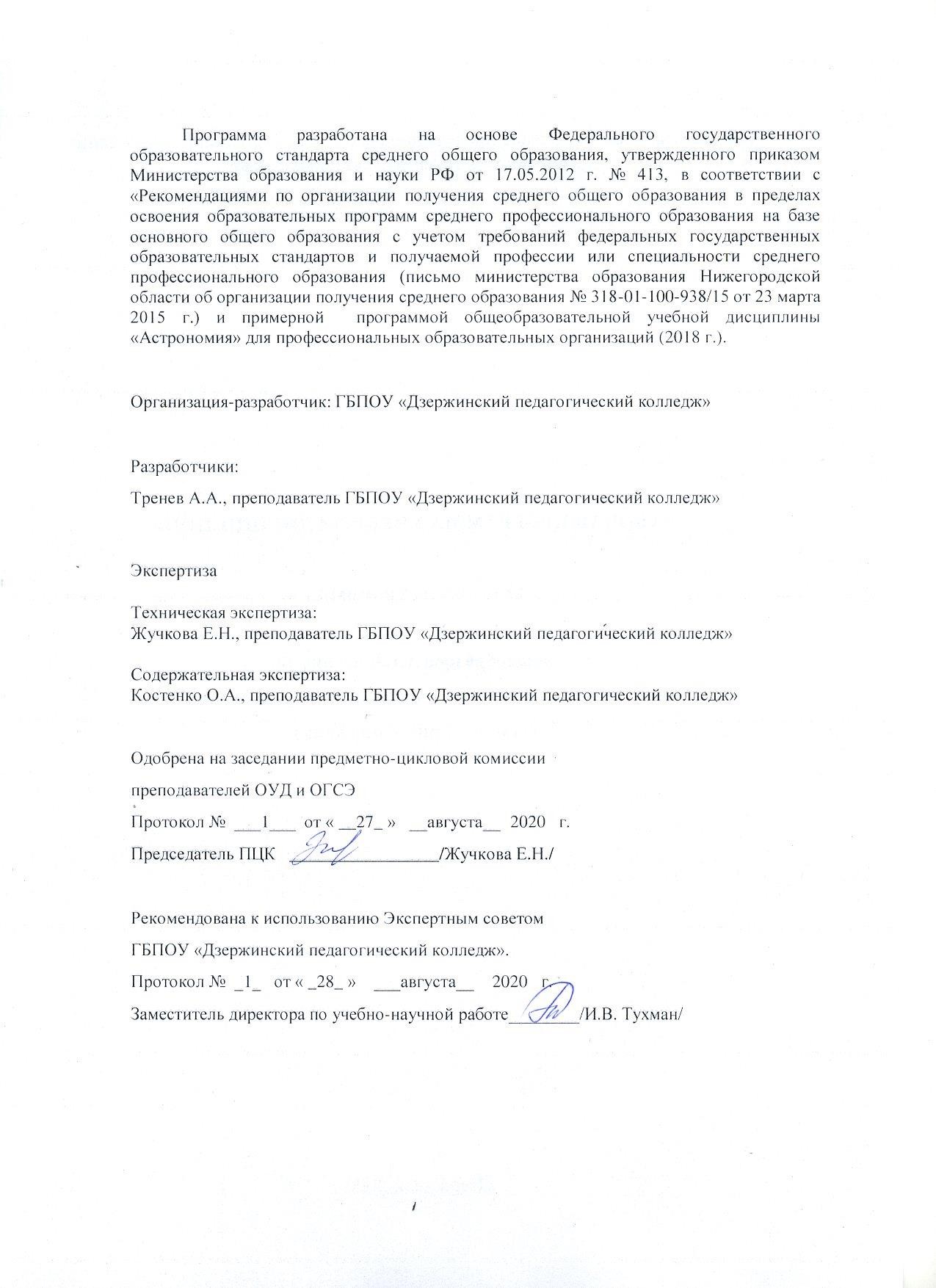 СОДЕРЖАНИЕПАСПОРТ РАБОЧЕЙ ПРОГРАММЫ УЧЕБНОЙ ДИСЦИПЛИНЫ АСТРОНОМИЯОбласть применения рабочей программыРабочая программа учебной дисциплины «Астрономия» является частью основной профессиональной образовательной программы в соответствии с ФГОС по специальностям СПО 44.02.02 Преподавание в начальных классах, 44.02.01 Дошкольное образование,49.02.01 Физическая культура.Место учебной дисциплины в структуре основной образовательной программы: Учебная дисциплина «Астрономия» принадлежит к циклу общеобразовательных дисциплин (ОУД.08)Цели и задачи учебной дисциплины – требования к результатам освоения учебной дисциплины:личностные:-чувство гордости и уважения к истории и достижениям отечественной науки-умение использовать достижения современной науки и технологий для повышения собственного интеллектуального развития в выбранной профессиональной деятельности;-умение самостоятельно добывать новые для себя знания, используя для этого доступные источники информации;-умение выстраивать конструктивные взаимоотношения в команде по решению общих задач;-умение управлять своей познавательной деятельностью, проводить самооценку уровня собственного интеллектуального развития;метапредметные:-использование различных видов познавательной деятельности для решения астрономических задач, применение основных методов познания (наблюдения, описания, измерения) для изучения различных сторон окружающей действительности;-использование основных интеллектуальных операций: постановки задачи, формулирования гипотез, анализа и синтеза, сравнения, обобщения, систематизации, выявления причинно-следственных связей, поиска аналогов, формулирования выводов для изучения различных сторон физических объектов, явлений и процессов, с которыми возникает необходимость сталкиваться в профессиональной сфере;-умение генерировать идеи и определять средства, необходимые для их реализации;-умение использовать различные источники для получения информации, оценивать ее достоверность;-умение анализировать и представлять информацию в различных видах;-умение публично представлять результаты собственного исследования, вести дискуссии, доступно и гармонично сочетая содержание и формы представляемой информации; предметные:формирование представлений о строении Солнечной системы, эволюции звезд и Вселенной, пространственно-временных масштабах Вселенной;понимание сущности наблюдаемых во Вселенной явлений;владение основополагающими астрономическими понятиями, теориями, законами и закономерностями, уверенное пользование астрономической терминологией и символикой;формирование представлений о значении астрономии в практической деятельности человека и дальнейшем научно-техническом развитии;осознание роли отечественной науки в освоении и использовании космического пространства и развитии международного сотрудничества в этой области.Рекомендуемое количество часов на освоение рабочей программы учебной дисциплины:максимальной учебной нагрузки обучающегося 54 часа, в том числе: обязательной аудиторной учебной нагрузки обучающегося 36 часов; самостоятельной работы обучающегося 18 часов.СТРУКТУРА И СОДЕРЖАНИЕ УЧЕБНОЙ ДИСЦИПЛИНЫ АСТРОНОМИЯОбъем учебной дисциплины и виды учебной работыТематический план и содержание учебной дисциплины«АСТРОНОМИЯ»УСЛОВИЯ РЕАЛИЗАЦИИ УЧЕБНОЙ ДИСЦИПЛИНЫТребования к минимальному материально-техническому обеспечению Реализация учебной дисциплины требует наличия учебного кабинета; Технические средства обучения: компьютер, мультимедийный проектор, экран.Информационное обеспечение обученияОсновные источникиАстрономия : учеб. пособие для СПО / А. В. Коломиец [и др.] ; отв. ред. А. В. Коломиец, А. А. Сафонов. — М. : Издательство Юрайт, 2019. — 277 с. — (Серия : Профессиональное образование). — ISBN 978-5-534-08243-2. — Режим доступа : www.biblio-online.ru/book/2750497E-F894-4BEF-839A-18EBC2C32255.Язев, С. А. Астрономия. Солнечная система : учеб. пособие для вузов / С. А. Язев ; под науч. ред. В. Г. Сурдина. — 3-е изд., перераб. и доп. — М. : Издательство Юрайт, 2018. — 336 с. — (Серия : Специалист). — ISBN 978-5-534-08244-9. — Режим доступа : www.biblio-online.ru/book/D0B48A2E-D1F2-4F59-B222- EB6224795A27.Дополнительные источникиБредихин, Ф. А. О хвостах комет / Ф. А. Бредихин. — М. : Издательство Юрайт, 2018. — 236 с. — (Серия : Антология мысли). — ISBN 978-5-534-04106-4. — Режим доступа : www.biblio-online.ru/book/B8D2DE27-9278-4895-8639- CDC234000C26Концепции современного естествознания: астрономия : учеб. пособие для вузов / А. В. Коломиец [и др.] ; отв. ред. А. В. Коломиец, А. А. Сафонов. — М. : Издательство Юрайт, 2018. — 277 с. — (Серия : Университеты России). — ISBN 978-5-534- 09065-9. — Режим доступа : www.biblio-online.ru/book/0C8811A1-5AB8-4205- 9C3C-88A5C418EDD4.Перельман, Я. И. Занимательная астрономия / Я. И. Перельман. — М. : Издательство Юрайт, 2018. — 182 с. — (Серия : Открытая наука). — ISBN 978-5- 534-07253-2. — Режим доступа : www.biblio-online.ru/book/50DB2F5C-DD7C-4FF7- A70F-B3D0A7B136D6.Чаругин В.М. Классическая астрономия [Электронный ресурс]: учебное пособие / В.М. Чаругин. — Электрон. текстовые данные. — М. : Прометей, 2013. — 214 c. — 978-5-7042-2400-6. — Режим доступа: http://www.iprbookshop.ru/18578.htmlЭлектронные ресурсыКурс «Основы астрономии» на базе МГУ им. М.В. Ломоносова [Электронный ресурс]: Режим доступа: https://openedu.ru/course/msu/BASTRO/Сайт Российской Ассоциации учителей астрономии [Электронный ресурс]: Режим доступа: https://sites.google.com/site/auastro/resКОНТРОЛЬ И ОЦЕНКА РЕЗУЛЬТАТОВ ОСВОЕНИЯ УЧЕБНОЙ ДИСЦИПЛИНЫстр. ПАСПОРТ	РАБОЧЕЙ	ПРОГРАММЫ	УЧЕБНОЙ ДИСЦИПЛИНЫ «АСТРОНОМИЯ»4 СТРУКТУРА И СОДЕРЖАНИЕ УЧЕБНОЙ ДИСЦИПЛИНЫ6 УСЛОВИЯ РЕАЛИЗАЦИИ УЧЕБНОЙ ДИСЦИПЛИНЫ15 КОНТРОЛЬ	И	ОЦЕНКА	РЕЗУЛЬТАТОВ	ОСВОЕНИЯ УЧЕБНОЙ ДИСЦИПЛИНЫПРИЛОЖЕНИЯ18Вид учебной работыОбъем часовМаксимальная учебная нагрузка (всего)54Обязательная аудиторная учебная нагрузка (всего)36в том числе:лабораторные работы-практические занятия10контрольные работы-Самостоятельная работа обучающегося (всего) из них:18индивидуальное проектирование (для студентов, выбравших темы индивидуальных проектов по данной учебной дисциплине)Промежуточная аттестация в форме дифференцированного зачета1Наименование разделов итемСодержание учебного материала, лабораторные работы и практические занятия,самостоятельная работа обучающихсяСодержание учебного материала, лабораторные работы и практические занятия,самостоятельная работа обучающихсяОбъем часовУровеньосвоения12234Введение в астрономиюСодержание учебного материалаСодержание учебного материала4/4/012Предмет астрономии (кульминации светил). Изменение вида звездного неба в течение года (экваториальная система что изучает астрономия, роль наблюдений в астрономии, связь астрономии с другими науками, значение астрономии). Звездное небо (что такое созвездие, основные созвездия). Изменение вида звездного неба в течение суток (небесная сфера и ее вращение, горизонтальная система координат, изменение горизонтальных координат, видимое годичное движение Солнца, годичное движение Солнца и вид звездного неба).Способы определения географической широты (высота Полюса мира и географическая широта места наблюдения, суточное движение звезд на разных широтах, связь между склонением, зенитным расстоянием и географической широтой). Основы измерения времени (связь времени с географической долготой,системы счета времени, понятие о летосчислении).2211Раздел 1. Строениесолнечной системы15/4/4Тема 1.1 Видимое движение планет. Развитие представлений о Солнечной системе.Содержание учебного материалаСодержание учебного материала2Тема 1.1 Видимое движение планет. Развитие представлений о Солнечной системе.12Петлеобразное	движение	планет,	конфигурации	планет,	сидерические	и синодические периоды обращения планет.Астрономия в древности, геоцентрические системы мира, гелиоцентрическая система мира, становление гелиоцентрического мировоззрения1122Тема 1.1 Видимое движение планет. Развитие представлений о Солнечной системе.Самостоятельная работа обучающихсяСравнение геоцентрической системы и гелиоцентрической системы мира – заполнение сравнительной таблицы2Тема 1.2 Законы Кеплера. Определение расстояний до тел Солнечной системы и размеров небесных тел.Содержание учебного материалаСодержание учебного материала2Тема 1.2 Законы Кеплера. Определение расстояний до тел Солнечной системы и размеров небесных тел.12Законы Кеплера - законы движения небесных тел (три закона Кеплера), обобщение и уточнение Ньютоном законов Кеплера (закон всемирного тяготения, возмущения, открытие Нептуна, законы Кеплера в формулировке Ньютона).Определение расстояний по параллаксам светил, радиолокационный метод, определение размеров тел Солнечной системы.1122Тема 1.2 Законы Кеплера. Определение расстояний до тел Солнечной системы и размеров небесных тел.Тематика практических занятийРасчет сидерических и синодических периодов обращения планет.Определение расстояний по параллаксам светил.Тематика практических занятийРасчет сидерических и синодических периодов обращения планет.Определение расстояний по параллаксам светил.422Самостоятельная работа обучающихся1.	Изучение истории зарождения астрономии (по материалам Интернет-ресурсов). Составление хронологической таблицы (древа).2	Подготовка презентаций: «Значение законов Кеплера для небесной механики»,«Методы определения расстояний в астрономии»3. Составление плана-конспекта по теме: «Уточнение Ньтоном законов Кеплера»Самостоятельная работа обучающихся1.	Изучение истории зарождения астрономии (по материалам Интернет-ресурсов). Составление хронологической таблицы (древа).2	Подготовка презентаций: «Значение законов Кеплера для небесной механики»,«Методы определения расстояний в астрономии»3. Составление плана-конспекта по теме: «Уточнение Ньтоном законов Кеплера»221Раздел 2 Физическаяприрода тел солнечной системы13/8/2Тема 2.1 Система "Земля - Луна"Содержание учебного материалаСодержание учебного материала2Тема 2.1 Система "Земля - Луна"Основные движения Земли, форма Земли, Луна - спутник Земли, солнечные и лунные затмения. Природа Луны (физические условия на Луне, поверхность Луны,лунные породы).22Тема 2.2 Планеты земной группыСодержание учебного материалаСодержание учебного материала2Тема 2.2 Планеты земной группы1Общая характеристика атмосферы, поверхности, физические условия на планетах земной группы.22Тема 2.2 Планеты земной группыСодержание учебного материалаСодержание учебного материала2Тема 2.3 Планеты- гиганты1Общая характеристика планет-гигантов, особенности строения, спутники, кольца.22Тема 2.4 Астероиды и метеориты. Кометы и метеорыСодержание учебного материалаСодержание учебного материала2Тема 2.4 Астероиды и метеориты. Кометы и метеоры12Закономерность в расстояниях планет от Солнца и пояс астероидов, движение астероидов, физические характеристики астероидов, метеориты.Открытие комет, вид, строение, орбиты, природа комет, метеоры и болиды,метеорные потоки.1122Тема 2.4 Астероиды и метеориты. Кометы и метеорыТематика практических занятий1.	Сравнение планет земной группы и планет-гигантов.Тематика практических занятий1.	Сравнение планет земной группы и планет-гигантов.2Тема 2.4 Астероиды и метеориты. Кометы и метеорыСамостоятельная работа обучающихсяСоставление таблицы с основными характеристиками планет земной группыСоставление таблицы с основными характеристиками планет-гигантовИзучение вида комет в зависимости от расстояния от СолнцаСамостоятельная работа обучающихсяСоставление таблицы с основными характеристиками планет земной группыСоставление таблицы с основными характеристиками планет-гигантовИзучение вида комет в зависимости от расстояния от Солнца111Раздел 3. Солнце и звезды11/5/2Тема 3.1 Общие сведения о Солнце. Строение атмосферы Солнца.Источники энергии и внутреннее строение Солнца.Содержание учебного материалаСодержание учебного материалаТема 3.1 Общие сведения о Солнце. Строение атмосферы Солнца.Источники энергии и внутреннее строение Солнца.1Вид в телескоп, вращение, размеры, масса, светимость, температура Солнца и состояние вещества на нем, химический состав. Фотосфера, хромосфера, солнечная корона, солнечная активность. Протон - протонный цикл, понятие о моделяхвнутреннего строения Солнца..12Тема 3.2 Солнце и жизнь ЗемлиТема 3.3 Расстояние до звезд.1Перспективы использования солнечной энергии, коротковолновое излучение, радиоизлучение, корпускулярное излучение, проблема "Солнце - Земля")11Тема 3.2 Солнце и жизнь ЗемлиТема 3.3 Расстояние до звезд.12Определение расстояний по годичным параллаксам, видимые и абсолютные звездные величины. Пространственные скорости звезд (собственные движения и тангенциальные скорости звезд, эффект Доплера и определение лучевых скоростей звезд). Физическая природа звезд (цвет, температура, спектры и химический состав, светимости, радиусы, массы, средние плотности). Связь между физическими характеристиками звезд (диаграмма "спектр-светимость", соотношение "масса-светимость", вращение звезд различных спектральных классов). Двойные звезды (оптические и физические двойные звезды, определение масс звезд из наблюдений двойных звезд, невидимые спутники звезд). Физические переменные, новые и сверхновые звезды (цефеиды, другие физические переменные звезды, новые и сверхновые).12Тема 3.2 Солнце и жизнь ЗемлиТема 3.3 Расстояние до звезд.Тематика практических занятийОпределение расстояний по годичным параллаксам.Вычисление масс двойных звездТематика практических занятийОпределение расстояний по годичным параллаксам.Вычисление масс двойных звезд422Тема 3.2 Солнце и жизнь ЗемлиТема 3.3 Расстояние до звезд.Самостоятельная работа обучающихся	Составление таблицы – «Физические характеристики звезд», по материалам Интернет-ресурсов	Подготовка презентаций «Виды двойных звезд», «Сравнение новых и сверхновых звезд»Самостоятельная работа обучающихся	Составление таблицы – «Физические характеристики звезд», по материалам Интернет-ресурсов	Подготовка презентаций «Виды двойных звезд», «Сравнение новых и сверхновых звезд»22Раздел 4. Строение иэволюция Вселенной10/2/4Тема 4.1 Наша ГалактикаСодержание учебного материалаСодержание учебного материала2Тема 4.1 Наша Галактика1Состав нашей Галактики - звезды и звездные скопления, туманности, межзвездный газ, космические лучи и магнитные поля; строение Галактики, вращение Галактики и движение звезд в ней; радиоизлучение). Другие галактики (открытие других галактик, определение размеров, расстояний и масс галактик; многообразие галактик, радиогалактики и активность ядер галактик, квазары). Метагалактика (системы галактик и крупномасштабная структура Вселенной, расширение Метагалактики, гипотеза "горячей Вселенной", космологические модели Вселенной)..21Тема 4.2 Происхождение и эволюция звездСодержание учебного материалаСодержание учебного материалаТема 4.2 Происхождение и эволюция звезд12Происхождение и эволюция звезд (возраст галактик и звезд, происхождение  и эволюция звезд).Происхождение планет (возраст Земли и других тел Солнечной системы, основные21111закономерности в Солнечной системе, первые космогонические гипотезы, современные представления о происхождении планетСамостоятельная работа обучающихся	Анализ диаграммы Герцшпрунга-Рессела и определение возможных вариантов эволюции звезд	Подготовка презентаций «Космогонические гипотезы», «Происхождение планет»Самостоятельная работа обучающихся	Анализ диаграммы Герцшпрунга-Рессела и определение возможных вариантов эволюции звезд	Подготовка презентаций «Космогонические гипотезы», «Происхождение планет»22Дифференцированный зачетДифференцированный зачет1Самостоятельная работа обучающихся по подготовке индивидуальных проектов.1. Определение темы, цели и задачи проектаОпределение списка литературыОтбор содержания проектаСамостоятельная работа обучающихся по подготовке индивидуальных проектов.1. Определение темы, цели и задачи проектаОпределение списка литературыОтбор содержания проектаТемы проектов по астрономииСвязь солнечной активности с погодой в Нижегородской областиВлияние фаз Луны на всхожесть семянВлияние магнитного поля на спектры звездОсвоение космоса: плюсы и минусыЖизнь на планетах Солнечной системыСоздание системы защиты Земли от потенциально опасных космических объектовТемы проектов по астрономииСвязь солнечной активности с погодой в Нижегородской областиВлияние фаз Луны на всхожесть семянВлияние магнитного поля на спектры звездОсвоение космоса: плюсы и минусыЖизнь на планетах Солнечной системыСоздание системы защиты Земли от потенциально опасных космических объектовВсего:Всего:54/26/10Результаты (личностные, метапредметные, предметные)Формы и методы контроля и оценки результатов обученияличностные:− чувство гордости и уважения к истории и	достижениям	отечественной физической науки; физически грамотное поведение в профессиональной деятельности и быту при обращении с приборами и устройствами;− готовность к продолжению образования и повышения квалификации в избранной профессиональной деятельности и объективное осознание роли предметных компетенций в этом;− умение использовать достижения современной астрономической науки и физических технологий для повышения собственного	интеллектуального развития в выбранной профессиональной деятельности;− умение самостоятельно добывать новые для себя знания, используя для этого доступные источники информации;− умение выстраивать конструктивные взаимоотношения в команде по решению общих задач;− умение управлять своей познавательной			деятельностью, проводить	самооценку	уровня собственного		интеллектуального развития;Защита презентаций «Успехи в освоении космического пространства». Представление и обсуждение докладов по материалам Интернет- ресурсов.. Устный ответ. Экспертная оценка устного ответа.Выполнение упражнений, тестов.Устный ответ. Экспертная оценка устного ответа Устный ответ. Экспертная оценка устного ответа. Выполнение упражнений, тестов.Экспертная оценка устного ответа.Защита презентации по теме: «Проблема«Солнце — Земля»». Устный ответ по теме:«Черные дыры»Защита проекта по теме «Перспективы и основные направления развития современной космонавтики».Устный ответ. Самоконтроль по вопросам учебника. Экспертная оценка устного ответа.Выполнение упражнений, тестов. Экспертная оценка устного ответа.Защита докладов, сообщений, презентаций, по темам курса астрономии.Устный ответ. Самоконтроль по вопросам учебника.метапредметные:−	использование		различных	видов познавательной	деятельности		длярешения	астрономических	задач, применение основных методов познанияВыполнение упражнений, тестов. Письменный отчет по результатам практических работ.Экспертная оценка письменного ответа.(наблюдения, описания, измерения для изучения различных сторон окружающей действительности;−	использование	основных интеллектуальных операций: постановки задачи, формулирования гипотез, анализа и синтеза, сравнения, обобщения, систематизации, выявления причинно- следственных связей, поиска аналогов, формулирования выводов для изучения различных сторон астрономических объектов,явлений и процессов, с которыми возникает необходимость сталкиваться в профессиональной сфере;− умение генерировать идеи и определять средства, необходимые для их реализации;− умение использовать различные источники для получения информации, оценивать ее достоверность;− умение анализировать и представлять информацию в различных видах;− умение публично представлять результаты собственного исследования, вести дискуссии, доступно и гармонично сочетая содержание и формы представляемой информации;Защита проекта по темам: «Солнечная система»,«Эволюция Вселенной». Устный ответ. Экспертная оценка устного ответа. Контроль умений и навыков при выполнении практической работы. Экспертная оценка результатов практической работы.Защита проекта «Эволюция звезд». Доклады по теме «Развитие космических технологий».Отчет по работе с интернет-источниками по теме «Возможные сценарии эволюции Вселенной» Устный ответ. Самоконтроль по вопросам учебника.Экспертная оценка устного ответа. Выполнение упражнений, тестов. Экспертная оценка письменного ответа.Защита докладов, сообщений, презентаций, мини-сайтов по темам курса астрономии.Устный ответ. Самоконтроль по вопросам учебника. Экспертная оценка устного ответа. Выполнение упражнений, заданий творческого характера. Экспертная оценка письменного ответаЗащита докладов, сообщений, презентаций, мини-сайтов по темам курса астрономии.предметные:− сформированность представлений о строении Солнечной системы, эволюции звезд и Вселенной, пространственно- временных масштабах Вселенной;понимание сущности наблюдаемых во Вселенной явлений;владение основополагающими астрономическими понятиями, теориями, законами и закономерностями, уверенное пользование	астрономическойтерминологией и символикой;Устный ответ. Экспертная оценка устного ответа. Самоконтроль по вопросам учебника. Экспертная оценка устного ответа. Выполнение упражнений, тестов. Экспертная оценка письменного	ответа.Отчет по практическим работам по решению задач. Письменное представление результатов лабораторных работУстный ответ. Экспертная оценка устного ответа. Самоконтроль по вопросам учебника.Экспертная оценка устного ответа. Выполнениеформирование представлений о значении астрономии в практической деятельности человека и дальнейшем научно-техническом развитии;осознание роли отечественной науки в освоении и использовании космического пространства	и	развитии международного сотрудничества в этой области.упражнений, тестов. Экзамен.Подготовка презентаций, докладов, рефератов по теме: «Научный метод познания в физике». Экспертная оценка созданных продуктов Письменные отчеты по лабораторным работамУстный ответ. Самоконтроль по вопросам учебника. Экспертная оценка устного ответа. Выполнение упражнений, тестов. Экспертная оценка письменного ответа.Устный ответ. Самоконтроль по вопросам учебника. Экспертная оценка устного ответа. Выполнение упражнений, тестов. Экспертная оценка	письменного	ответа. Защита докладов по теме: «Эволюция Вселенной», «Возможные сценарии развития Вселенной»